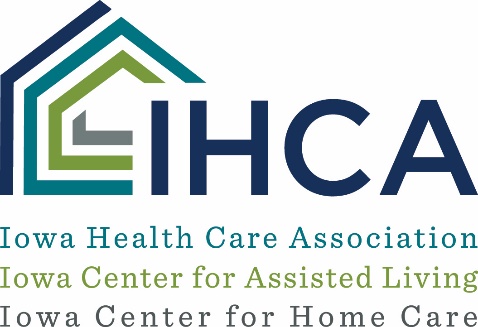 Sample Legislator Invitation Phone ScriptTemplate Tips: This script can be used as a conversation starter, or for leaving a voice mail if you are unable to reach the individual by phone. Make changes to the script specific to your event and facility by updating the content identified by [brackets]. 
Hello, I am [Your Name], [Your Title] at [Your Facility] in [Town Name].I am calling to invite you to visit our nursing facility and to meet our staff and residents, who are constituents in your district here in [Town Name]. We would appreciate the opportunity to show you first-hand the quality care we provide at [Facility Name] for our residents and to discuss with you the current legislative issues affecting long-term care in Iowa.Please give me a call at [Your Phone Number] or email me at [Your Email] to let me know what days and times work best for you to visit. We look forward to meeting with you!Thank you!